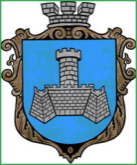 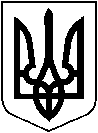 УКРАЇНАХМІЛЬНИЦЬКА МІСЬКА РАДАВІННИЦЬКОЇ   ОБЛАСТІВИКОНАВЧИЙ   КОМІТЕТРІШЕННЯвід «____»___________2022р.                                				№ ___Про утворення Міського центру волонтерськоїдопомоги при виконавчому комітеті Хмільницької міської ради          Відповідно до ст.15 Статуту Хмільницької міської територіальної громади, затвердженого рішенням 9 сесії Хмільницької міської ради 8 скликання №288 від 26.03.2021р., Законів України  «Про волонтерську діяльність», «Про забезпечення прав і свобод внутрішньо переміщених осіб», «Про гуманітарну допомогу», з метою розвитку і підтримки волонтерської діяльності з питань допомоги внутрішньо переміщеним особам та громадянам, які здійснюють заходи щодо відсічі та стримування збройної агресії російської федерації, для забезпечення ефективної взаємодії, координації зусиль  і налагодження дієвої комунікації органів місцевого самоврядування із волонтерською спільнотою, що діє на території Хмільницької міської територіальної  громади, керуючись ст.ст. 40,59 Закону України «Про місцеве самоврядування в Україні», виконавчий комітет Хмільницької міської радиВ И Р І Ш И В:1. Утворити при виконавчому комітеті Хмільницької міської ради Міський центр волонтерської допомоги «Волонтерська Рада», що є дорадчим органом із питань допомоги внутрішньо переміщеним особам та громадянам, які здійснюють заходи щодо відсічі та стримування збройної агресії російської федерації  (далі – Дорадчий орган) та затвердити його склад згідно з Додатком 1.2. Затвердити Положення про Міський центр волонтерської допомоги «Волонтерська Рада» згідно з Додатком 2.         3. Контроль за виконанням цього рішення покласти на міського голову.           Міський голова 				         Микола ЮРЧИШИНДодаток 1 до рішення виконавчого комітету Хмільницької міської ради від «___» __________2022р. №___СКЛАД Міського центру волонтерської допомоги «Волонтерська Рада» Керуючий справами виконкому міської ради 		Сергій МАТАШДодаток 2до рішення виконавчого комітету Хмільницької міської ради від «___» __________2022р. №___ПОЛОЖЕННЯпро Міський центр волонтерської допомоги «Волонтерська Рада»1. Міський центр волонтерської допомоги «Волонтерська Рада» – це консультативно-дорадчий та постійно діючий орган,  що утворений  при виконавчому комітеті Хмільницької міської ради  для розвитку і підтримки волонтерської діяльності з питань допомоги внутрішньо переміщеним особам та громадянам, які здійснюють заходи щодо відсічі та стримування збройної агресії російської федерації (надалі – Дорадчий орган).2. У своїй діяльності Дорадчий орган  керується Конституцією України, Законами України, актами Президента України, Кабінету Міністрів України, рішеннями Хмільницької міської ради та її виконавчого комітету, розпорядженнями міського голови, а також іншими нормативно-правовими актами України та цим Положенням. 3. Метою створення Дорадчого органу є розвиток та підтримка волонтерської діяльності в питаннях  допомоги внутрішньо переміщеним особам та громадянам, які здійснюють заходи щодо відсічі та стримування збройної агресії російської федерації, та забезпечення ефективної взаємодії, координації зусиль і налагодження дієвої комунікації органу місцевого самоврядування із волонтерською спільнотою, що діє на території Хмільницької міської територіальної громади.4. Основні завдання Дорадчого органу: 4.1. сприяння забезпеченню координації  діяльності  волонтерів, громадських організацій, благодійних фондів на території Хмільницької міської територіальної громади щодо організації та надання допомоги військовослужбовцям, внутрішньо переміщеним особам, пораненим, полоненим, волонтерам, іншим особам , які постраждали внаслідок бойових дій, сім’ям зазначених осіб.4.2. сприяння ефективній взаємодії волонтерської спільноти та органу місцевого самоврядування.5. Дорадчий орган відповідно до покладених  на нього завдань:5.1. розглядає, узагальнює та подає на погодження Хмільницькому міському голові пропозиції волонтерів щодо вирішення питань,  пов’язаних із організацією та наданням допомоги військовослужбовцям, внутрішньо переміщеним особам, пораненим, полоненим, волонтерам, іншим особам , які постраждали внаслідок бойових дій, сім’ям зазначених осіб;5.2. координує роботу волонтерів щодо вирішення питань,  пов’язаних із організацією та наданням допомоги військовослужбовцям, внутрішньо переміщеним особам, пораненим, полоненим, волонтерам, іншим особам , які постраждали внаслідок бойових дій, сім’ям зазначених осіб;5.3. в установленому порядку розробляє пропозиції до проєктів нормативно-правових актів із питань реалізації державної політики з питань волонтерської діяльності;5.4.  за потреби ініціює проведення заходів для обговорення актуальних питань волонтерської діяльності;5.5. за потреби та в доступному форматі висвітлює свою діяльність через офіційні канали  місцевої комунікації для обміну інформацією між волонтерами щодо організації надання допомоги військовослужбовцям, внутрішньо переміщеним особам, пораненим, полоненим, волонтерам, іншим особам, які постраждали внаслідок бойових дій, сім’ям зазначених осіб;6. Дорадчий орган має право: 6.1. отримувати, в установленому законодавством порядку, інформацію від керівників місцевих органів виконавчої влади, органів місцевого самоврядування, підприємств, установ та організацій, незалежно від форм власності, а також громадських організацій необхідну для виконання покладених на Центр завдань; 6.2. подавати Хмільницькому міському голові пропозиції з питань, що належать до його компетенції;6.3.залучати до участі у своїй роботі представників місцевих органів виконавчої влади, органу місцевого самоврядування, підприємств, установ та організацій (за погодженням з їх керівниками), а також незалежних експертів (за згодою); 6.4. ініціювати перед виконавчим комітетом міської ради створення, у разі потреби, постійних або тимчасових робочих груп для виконання, покладених на нього завдань; 6.5. організовувати проведення конференцій, семінарів, нарад та інших заходів; 6.6. запрошувати на засідання Дорадчого органу представників органу виконавчої влади та посадових осіб органу місцевого самоврядування.6.7. розробляти та вносити в установленому порядку на розгляд виконавчого комітету міської ради проєкти нормативно-правових актів із питань,  пов’язаних із організацією та наданням допомоги військовослужбовцям, внутрішньо переміщеним особам, пораненим, полоненим, волонтерам, іншим особам , які постраждали в наслідок бойових дій, сім’ям зазначених осіб;6.8. розглядати на своїх засіданнях питання про виключення зі складу Дорадчого органу членів/членкинь, які регулярно (більше 3-х разів поспіль), без поважних причин, не беруть участь у засіданні, та вносити відповідні пропозиції на розгляд Хмільницькому міському голові. 7. Склад Дорадчого органу затверджується рішенням виконавчого комітету міської ради. 7.1. Дорадчий орган очолює  міський голова. До керівного складу Дорадчого органу входять три заступники  та секретар.7.2. До складу Дорадчого органу можуть входити представники інститутів громадянського суспільства, бізнесу, органів місцевого самоврядування, фізичні особи, що беруть активну  участь у волонтерській діяльності.7.3. Члени/членкині Дорадчого органу беруть участь в його роботі на громадських засадах. 7.4. Членство в Дорадчому органі припиняється на підставі  рішення виконавчого комітету міської ради, у разі: - систематичної відсутності члена/членкині дорадчого органу на його засіданнях без поважних причин (більш ніж три рази); - неможливості члена/членкині Дорадчого органу брати участь у роботі за станом здоров’я, визнання його/її у судовому порядку недієздатним або обмежено дієздатним; - подання членом/членкинею Дорадчого органу відповідної заяви; - набрання законної сили обвинувального вироку щодо члена/членкині Дорадчого органу; - смерті члена/членкині Дорадчого органу. 7.5.У разі припинення будь-якою особою членства у Дорадчому органі, його/її місце посідає інший представник/ця органу влади, підприємства чи установи, з якого представник/ця припинив/ла членство. 7.6. Зміни до складу Дорадчого органу затверджуються рішенням виконавчого комітету за пропозицією більшості членів Дорадчого органу. Такі відомості про зміни оприлюднюються на офіційному вебсайті Хмільницької міської ради та/або в інший прийнятний спосіб упродовж  п’яти робочих днів з моменту прийняття рішення виконавчого комітету. 8. Організація роботи Дорадчого органу 8.1. Формою роботи Дорадчого органу є засідання, що проводяться згідно з розпорядженням міського голови, але не менше одного разу на місяць. Позачергові засідання проводяться у разі потреби. 8.2. Засідання Дорадчого органу проводить міський голова, а за його відсутності - заступник голови Дорадчого органу. 8.3. Засідання Дорадчого органу є правочинним, якщо у ньому беруть участь більш як половина його членів/членкинь. Члени/членкині Дорадчого органу зобов'язані особисто брати участь у засіданнях. 8.4. Організацію роботи, підготовку та проведення засідань Дорадчого органу здійснює  його секретар. 8.5. Рішення Дорадчого органу ухвалюється підтримкою більшості голосів членів/членкинь Дорадчого органу, присутніх на засіданні.8.6. Засідання Дорадчого органу є відкритими і гласними. Відкритість засідань Дорадчого органу забезпечується  шляхом оприлюднення інформації про діяльність Дорадчого органу на офіційному вебсайті Хмільницької  міської ради.  	8.7.Рішення Дорадчого органу оформлюються протоколом, який підписує голова Дорадчого органу та його секретар. 		8.8. Протокольний супровід засідань Дорадчого органу здійснює відділ інформаційної діяльності та комунікацій із громадськістю міської ради. Керуючий справами виконкому міської ради 		Сергій МАТАШ1. Микола ЮРЧИШИН Хмільницький міський голова – голова Дорадчого органу 2. Павло КРЕПКИЙ секретар Хмільницької міської ради 8 скликання – заступник голови Дорадчого органу 3. Василь ЧМЕЛЮК волонтер, заступник голови Дорадчого органу (за згодою)4. Вадим СКРИПНИКволонтер, заступник голови Дорадчого органу» (за згодою)5. Олександр КУБРЯК депутат Хмільницької міської ради 8 скликання, волонтер – секретар Дорадчого органу (за згодою)  6. Сергій РЕДЧИК заступник міського голови з питань діяльності виконавчих органів міської ради 7. Андрій СТАШКО заступник міського голови з питань діяльності виконавчих органів міської ради 8.Ірина ТИМОШЕНКО начальник управління праці та соціального захисту населення Хмільницької міської ради 9.Юрій ПІДВАЛЬНЮК начальник управління агроекономічного розвитку та євроінтеграції міської ради 10. Надія БУЛИКОВА начальник юридичного відділу міської ради 11. Наталія МАЗУР начальник відділу інформаційної діяльностіта комунікацій із громадськістю міської ради 12. Надія СІВОХА волонтер (за згодою)13. Микола МИХАЛЬНЮК волонтер (за згодою) 14. Олександр СОРОКА волонтер (за згодою)15. Денис ЗВОЛІНСЬКИЙ волонтер (за згодою)16. Віталій ДОРОХ волонтер (за згодою)17. Дар’я ВАЩЕНКО волонтер (за згодою)18. Олександр ОКОЛОДЬКО волонтер (за згодою)19.Євген КОТУХ  волонтер (за згодою)20.Едуард ЛОЄВСЬКИЙ волонтер (за згодою)21.Костянтин РОГАЛЬ-ЛЕВИЦЬКИЙ волонтер (за згодою)22.Людмила МАЗУР волонтер (за згодою)23.Тетяна САВЧУК волонтер (за згодою)24.Олександр ДМИТРЕНКОволонтер (за згодою)25.Юрій БОНДАРЧУК волонтер (за згодою)26.Василь ТЕТЯНЮК волонтер (за згодою)27.Степан СУГАЙ волонтер (за згодою)28.Артур ЗАХАРЕНКОВ волонтер (за згодою)29.Денис ЗАХАРЕНКОВ волонтер (за згодою)30.Олександр ЦІХОВСЬКИЙ волонтер (за згодою)31.Руслан ТЕРЕЩУК волонтер (за згодою)32.Сергій ДОРОГАН волонтер (за згодою)33.Олександр ДОРОГАН волонтер (за згодою)34.Євгеній ЗАХАРОВ волонтер (за згодою)35. Сергій БОНСЕВИЧ волонтер (за згодою)36.Євген ЛУГОВАЦЬКИЙволонтер (за згодою)37.Микола СИВАК волонтер (за згодою)